Задание 1. Прочтите текст и ответьте на вопросы.Царство коралловКоралловое море – одно из красивейших и интересных морей океана. Расположившееся у северо-восточного побережья материка, южнее о. Новая Гвинея, и оградившееся от океана грядой островов Новая Британия, Соломоновых и Новые Гибриды, это море находится почти полностью в тропической зоне южнее экватора. Лишь небольшой клочок его южной части акватории ушел за южный тропик в субтропики. Через Торресов пролив Коралловое море осуществляет связь двух океанов.(http://scharks.ru/oceans/63-korallovoe_T/index.shtm)1. Назовите океан, в акватории которого расположено море, о котором говорится в тексте.2. Укажите, какой природный объект ограничивает данное море с западной стороны.3. Какие океаны соединяет Торресов пролив?4. Какой еще пролив соединяет указанные вами океаны в задании 3?Задание 2. Вы хотите провести свои зимние каникулы, за пределами своего места проживания. В какой из указанных пунктов вы бы отправились? Свой ответ аргументируйте.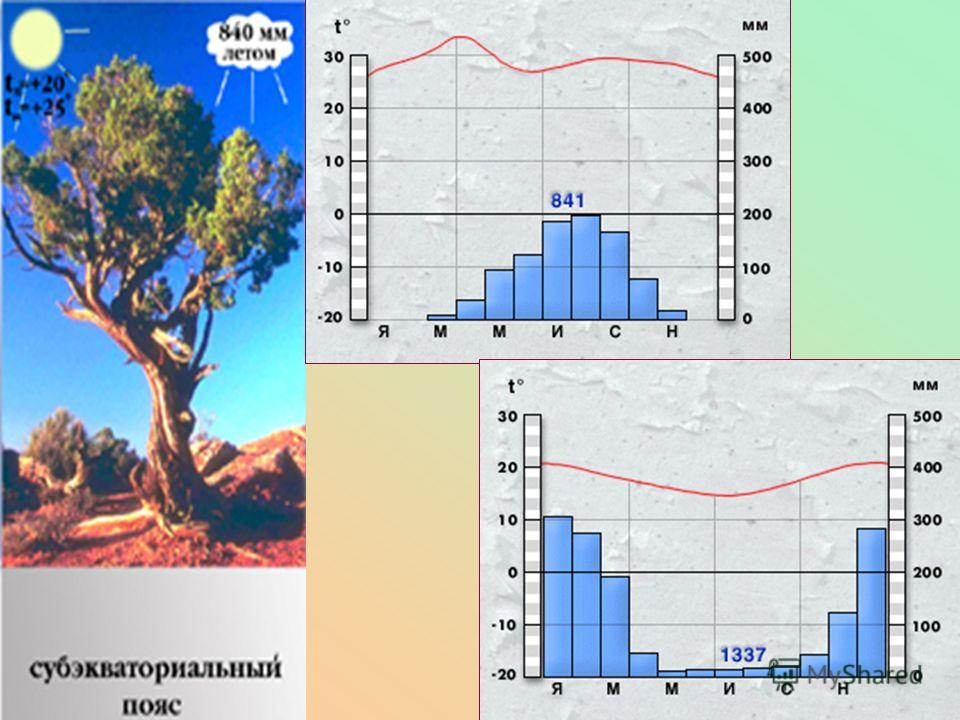 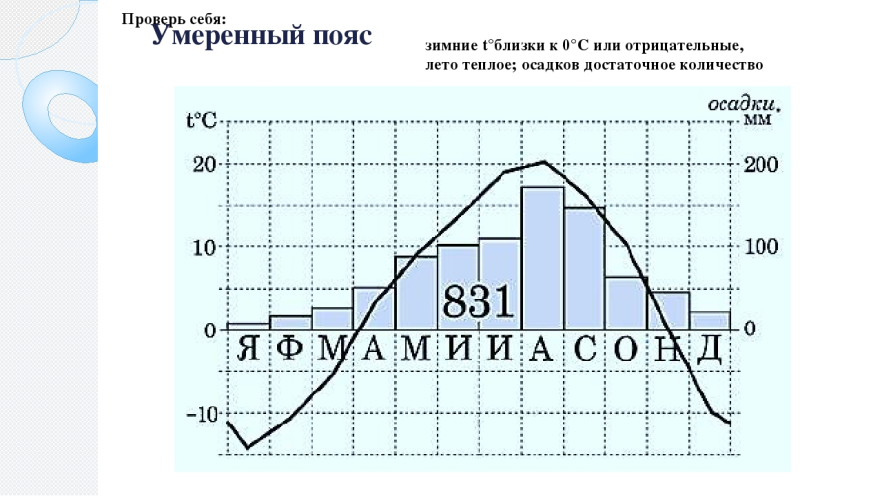                        А                                                              Б(https://yandex.ru/images/search?pos=15&img_url=https%3A%2F%2Fcloud.prezentacii.org%2F18%2F09%2F79099%2Fimages%2Fscreen9.jpg&text=субэкваториальный%20тип%20климата%20диаграмма&lr=13&rpt=simage&source=wiz)Задание 3. Вы решили совершить путешествие на родину инков. Для начала нужно подробно изучить территорию, по которой должно пройти ваше путешествие. Внимательно прочтите приведенный ниже текст и ответьте на поставленные вопросы.«Империя инков»Империя инков — одно из самых загадочных исчезнувших государств. Трагическая судьба высокоразвитой цивилизации, появившейся в далеко не самых благоприятных природных условиях и погибшей от рук малограмотных пришельцев, до сих пор волнует человечество.Эпоха великих географических открытий (XV-XVII вв.) давала возможность европейским авантюристам быстро и сказочно разбогатеть в новых землях. Чаще всего жестокие и беспринципные, конкистадоры устремлялись в Америку отнюдь не ради научных открытий и культурного обмена между цивилизациями.От цивилизации инков до наших дней дошло немного — после гибели сотен тысяч индейцев, как от рук испанцев, так и от работы на рудниках, голода, европейских эпидемий, некому было поддерживать в порядке ирригационные системы, высокогорные дороги, прекрасные здания. Многое испанцы разрушили, чтобы получить строительный материал.Страна, жители которой привыкли к снабжению с общественных складов, в которой не было нищих и бродяг, на долгие годы после прихода конкистадоров стала зоной человеческого бедствия.Разные теории определяют возраст горной системы в пределах которой была цивилизация инков от 18 миллионов лет до нескольких сотен миллионов лет. Но, что важнее для живущих в горах людей, процесс формирования этих гор до сих пор продолжается.Землетрясения, извержения вулканов, сходы ледников в горах не прекращаются. В 1835 г. Чарлз Дарвин наблюдал с острова Чилоэ извержение вулкана Осорно. Землетрясение, описанное Дарвином, разрушило города Консепсьон и Талькауано и унесло многочисленные жертвы. Такие события в Андах не редкость.(https://wikiway.com/chile/andy/)На каком материке находилась империя инков?В пределах, какой горной системы располагается империя инков?На побережье какого океана располагается империя инков?На территории какого современного государства располагалась империя инков?Как называется столица данного государства?Перечислите достопримечательности государства в котором располагалась империя инков?